  Khaled 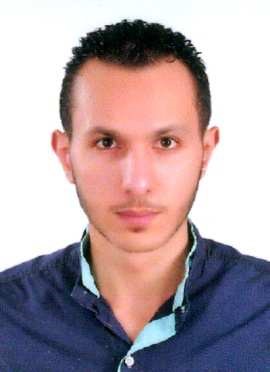                                               Email:                        Khaled.332592@2freemail.com                 	             Military services           : 	          Finished (2015) Career ObjectivesTo obtain an accounting position where I will be able to contribute my skill, knowledge and experience to a company that will give me an opportunity to develop my career.    Work Experience Trainee Accountant "experience certificate” International Group of Accountant & Management – Damietta (Egypt) (Dec 2011 to Dec 2012) Responsibilities: Recording daily entries, Analysis financial lists and make Excel sheets.Technical Skills Most of my technical skills gained by self-study and training courses: Accountant Standards -FASB-  Reports and Statements -FAR- Cost Accounting Financial analysis Electronic Accounting Accounting by Excel Peachtree Quick BooksPersonal Skills I'm always keen on improving my personal skills, and I am : Giving attention to details. Thrill in working at social environment Good communications skills. Passionate of  knowledge and learning when it comes about accounting and numbersGood with math, puzzles and IQ. My English language is good and acceptable. Education Bachelor Degree Damietta University (May 2013), Bachelor of Commerce, Department of Accounting "Program of study in English" Training Courses International Accounting Driving License "attendance certificate” John Hever Academy (2013) Professional Future Accountant "attendance certificate” John Hever Academy (2012) Professional Future Accountant "attendance certificate” International Group for Accountant & Management (2012) Personal Info      Age 	 	 	: 	24 